    null                         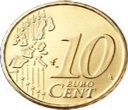 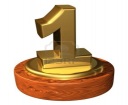 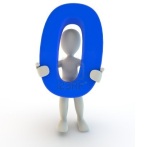     eins                                                              zehn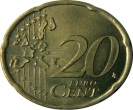 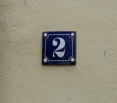     zwei                                                             zwanzig                             Όλες οι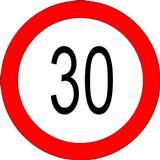 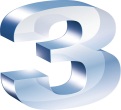     drei                                                              dreißig                               δεκάδες έχουν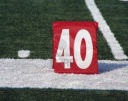 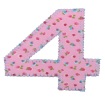     vier                                                              vierzig                                κατάληξη       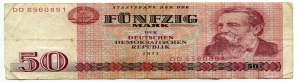 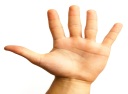      fünf                                                              fünfzig                               -zig, εκτός από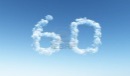 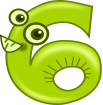     sechs                                                            sechzig                               το  30, που η 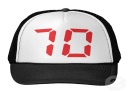 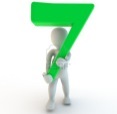     sieben                                                          siebzig                                κατάληξη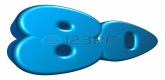     acht                                                             achtzig                                είναι –ßig.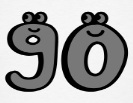 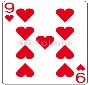 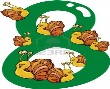     neun                                                            neunzig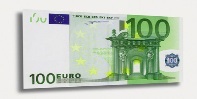 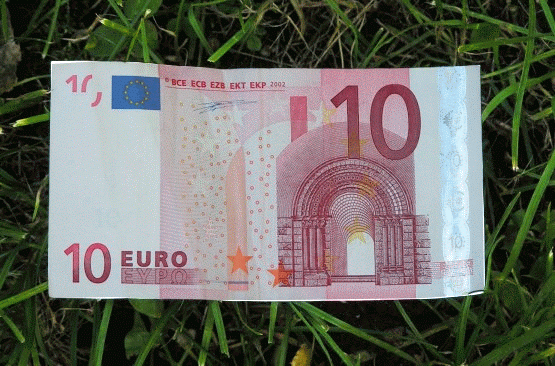     zehn                                                            hundert  oder  einhundert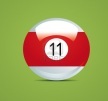     elf                                    Πρώτα οι μονάδες, μετά η λέξη „και“ και μετά οι δεκάδες.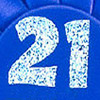     zwölf                                                          einundzwanzig          ο αριθμός γράφεται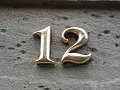     dreizehn                                                     einunddreißig             ενωμένος. Το ein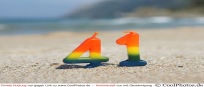 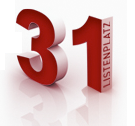 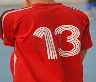     vierzehn                                                     einundvierzig  κτλ.     χωρίς –s στο τέλος,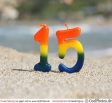 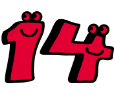     fünfzehn                                                                       όταν είναι μέσα στον αριθμό.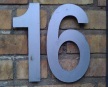     sechzehn                   6                   sechs                       7                  sieben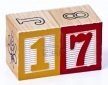     siebzehn                 16                  sechzehn                  17                 siebzehn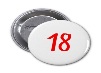     achtzehn                 60                  sechzig                    70                  siebzig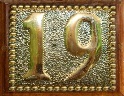     neunzehn                66                  sechsundsechzig      77                siebenundsiebzig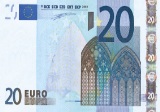     zwanzigdie Zahl, -en= αριθμόςdie Nummer, -n= νούμεροdie Ziffer, -n= ψηφίο